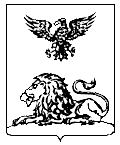 Министерство культуры Белгородской области  Государственное казенное       учреждение культуры«Белгородская государственная специальная библиотека для слепых им. В.Я. Ерошенко»308002, г.Белгород,Курская ул., д.6-ател. 26-02-69, факс 26-06-37e-mail: spezbibl3@yandex.ru_____________2022 г.	№ ________________На________________от_____________2022г.   О проведении эстафеты«Приходи на меня посмотреть»С 1 августа по 25 декабря ГКУК «Белгородская государственная специальная библиотека для слепых им. В.Я. Ерошенко» проводит эстафету библиотечных мероприятий для лиц с ОВЗ с элементами взаимопосещений «Приходи на меня посмотреть».Взаимопосещение – это одна из форм повышения квалификации сотрудников муниципальных библиотечных учреждений области, работающих с людьми с ОВЗ.Цель эстафеты - улучшение качества предоставляемых услуг, развития профессиональных и творческих способностей специалистов муниципальных библиотечных учреждений, работающих с людьми с ОВЗ, выявление новых форм и методов работы с людьми с ОВЗ.Для участия в эстафете необходимо:Подать заявку  с 1 августа по 1сентября  в оргкомитет (приложение 1.); Предоставить сценарий мероприятия в оргкомитет.По результатам поданных заявок будет сформирован график взаимопосещений в период с 15 октября по 12 декабря. В соответствии с составленным графиком осуществляется проведение мероприятия. Взаимопосещения осуществляются в очном формате (при возникновении форс-мажорных обстоятельств возможно проведение мероприятий в заочном формате).Оценка  мероприятия осуществляется с учётом следующих критериев:масштабность мероприятий;соответствие сценария заявленной тематике;привлечение социальных партнеров при проведении мероприятия;охват пользователей с ОВЗ;рекламная кампания (размещение информации в СМИ, интернет ресурсах и т.д.).доступность и оригинальность подачи материала, использование новых форм работы;Кроме интересного времяпровождения появляется отличная возможность поделиться своим опытом, и увидеть какие новые технологии в библиотечной работе представляют на суд коллеги из соседних населенных пунктов. Приложение: Заявка на 1 л. в 1 экз.С уважением, директор библиотеки					                 Е. СарухановаКлыженко Анна Викторовна8(4722) 31-00-43Приложение №1Заявка на участие в эстафете взаимопосещений«Приходи на меня посмотреть»Наименование  учреждения  полностью ________________________________________________________________________________________________________________________________________Наименование мероприятия и его форма______________________________________________________________ФИО  ответственного за мероприятие____________________________________________________________________________________________________________________________Место проведения (организация, учреждение) ________________________________________________________________________________________________________________________________________Целевая группа:_____________________________________________________Использование технических средств:________________________________Подразделение, участвующие в подготовке и проведении мероприятия: ____________________________________________________________________Электронная почта___________________________________________________Телефон_____________________________________________________________Подпись руководителя организации________________________________